A	Se llama la atención de la Conferencia Mundial de Desarrollo de las Telecomunicaciones (CMDT-17) sobre el número 142 (Artículo 22) de la Constitución de la Unión Internacional de Telecomunicaciones, que estipula que:"4	En las Conferencias de Desarrollo de las Telecomunicaciones no se producirán Actas Finales. Sus conclusiones adoptarán la forma de resoluciones, decisiones, recomendaciones o informes y en todos los casos deberán ajustarse a la presente Constitución, al Convenio y a los Reglamentos Administrativos. Al adoptar resoluciones y decisiones, las Conferencias tendrán en cuenta sus repercusiones financieras previsibles y deberían evitar la adopción de aquellas que puedan traer consigo el rebasamiento de los límites financieros fijados por la Conferencia de Plenipotenciarios."B	También se llama la atención de la Conferencia sobre los números 488 y 489 (Artículo 34) del Convenio de la Unión Internacional de Telecomunicaciones, en los que se estipula respectivamente que:"1	Antes de adoptar propuestas o de tomar decisiones que tengan repercusiones financieras, las conferencias de la Unión tendrán presentes todas las previsiones presupuestarias de la Unión para cerciorarse de que no entrañan gastos superiores a los créditos que el Consejo está facultado para autorizar.2	No se llevará a efecto ninguna decisión de una conferencia que entrañe un aumento directo o indirecto de los gastos por encima de los créditos que el Consejo está facultado para autorizar."______________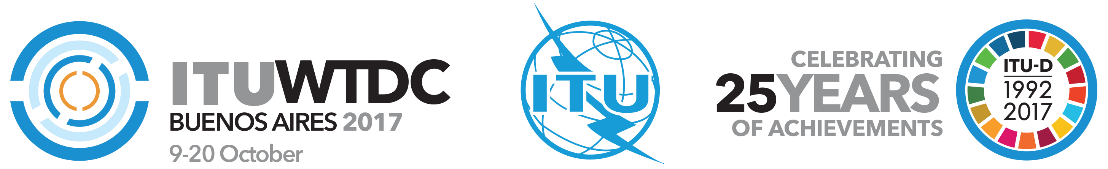 Conferencia Mundial de Desarrollo de las Telecomunicaciones 2017 (CMDT-17)Buenos Aires, Argentina, 9-20 de octubre de 2017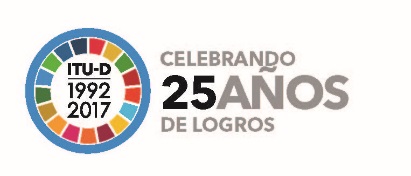 COMISIÓN 2COMISIÓN 2Documento WTDC17/16-S5 de junio de 2017Original: inglésSecretario GeneralSecretario GeneralSecretario GeneralRESPONSABILIDADES FINANCIERAS DE LAS CONFERENCIASRESPONSABILIDADES FINANCIERAS DE LAS CONFERENCIASRESPONSABILIDADES FINANCIERAS DE LAS CONFERENCIAS